             Пенсионный фонд Российской Федерации 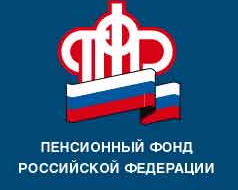                                  информируетПенсионный фонд выплатит семьям с детьми до 16 лет дополнительные 10 тысяч рублей по указу ПрезидентаПенсионный фонд России в июле начнет единовременную выплату родителям, усыновителям, опекунам и попечителям детей до 16 лет, которая составит 10 тысяч рублей на каждого ребенка. Средства будут дополнительно предоставлены к ежемесячной выплате 5 тысяч рублей на детей до 3 лет или единовременной выплате 10 тысяч рублей на детей от 3 до 16 лет, которые с апреля и июня перечисляются семьям согласно Указу Президента Российской Федерации от 7 апреля 2020 года № 249 «О дополнительных мерах социальной поддержки семей, имеющих детей».Особенностью новой выплаты является то, что за ней не надо никуда обращаться, поскольку Пенсионный фонд беззаявительно оформит и перечислит средства на основе решений о предоставлении выплат 5 тысяч и 10 тысяч рублей.Родителям, усыновителям и опекунам, которые уже получили ежемесячную выплату на детей до 3 лет или единовременную выплату на детей от 3 до 16 лет, дополнительная июльская выплата 10 тысяч рублей будет предоставлена автоматически, подавать новое заявление не нужно.Родители и опекуны, которые пока не обратились за указанными выплатами, получат дополнительные 10 тысяч рублей после того, как подадут заявления о выплате на детей до 3 лет либо о выплате на детей от 3 до 16 лет. На это есть больше трех месяцев – соответствующие заявления принимаются до 30 сентября включительно. В случае их одобрения и перечисления средств дополнительная выплата 10 тысяч рублей предоставляется семье без какого-либо заявления.Еще раз отметим, для получения выплаты 10 тысяч рублей за июль родителям и опекунам не надо никуда обращаться и подавать каких-либо заявлений – средства предоставляются автоматически.Начиная с апреля, выплаты по Указу Президента уже получили почти 19 млн. семей, воспитывающих 25,5 млн. детей. Общая сумма выплат им достигла 274 млрд. рублей. 4,1 млн. семей получили ежемесячную выплату 5 тысяч рублей на 4,4 млн. детей, 14,8 млн. семей получили единовременную выплату 10 тысяч рублей на 21 млн. детей.В помощь родителям на сайте Пенсионного фонда размещены необходимые разъяснения о выплатах и ответы на часто задаваемые вопросы. Подробнее о выплате на детей до 3 лет:  (http://www.pfrf.ru/grazdanam/family_with_children/up_to_3_years) и выплате на детей от 3 до 16 лет:    (http://www.pfrf.ru/grazdanam/family_with_children/from_3to_16years).ГУ УПФРв  Вышневолоцкомгородском округеТверской области(межрайонное)